Dichiarazione personale del docente ai fini della certificazione delle attività svolte nell’a.s. _____/_____ in relazione alla valorizzazione del merito (legge 107/2015, art. 1, commi 126-129)Il/la sottoscritt_    ______________________________________________ in servizio presso codesto Istituto in qualità di docente a T.I, consapevole che chiunque rilascia dichiarazioni mendaci è punito ai sensi del codice penale e delle leggi speciali in materia, ai sensi e per gli effetti dell'art. 46 D.P.R. n. 445/2000 in relazione all’attribuzione del bonus per la valorizzazione del merito, secondo quanto previsto dai commi 126-129 della L.107/15 e sulla base dei criteri stabiliti dal Comitato di Valutazione in data 06-06-2019Dichiararelativamente alle attività svolte nell’anno scolastico _____/_____in riferimento all’ambito a.1: qualità dell’insegnamento:che nella propria programmazione disciplinare gli obiettivi minimi sono definiti per conoscenze, competenze e capacità                                                                                     □ si    □ no    di aver definito e applicato criteri di valutazione coerenti con gli obiettivi programmati			                                                      				            □ si    □ no      	di attuare nella prassi didattica attività differenziate sulla base degli stili di apprendimento degli studenti			                                                                      □ si    □ no     in riferimento all’ambito a.2: contributo al miglioramento dell’istituzione scolastica:di aver  progettato  progettato e realizzato  partecipato i/ai seguenti concorsi, gare, eventi che hanno dato valore aggiunto all'istituzione scolastica 1._____________________________________________________________________ 2.____________________________________________________________________3.____________________________________________________________________ 4.___________________________________________________________________                                                                             di aver  progettato  progettato e realizzato  partecipato i/ai seguenti progetti innovativi o modelli didattici innovativi coerenti con il PTOF e con il Piano di Miglioramento 1.____________________________________________________________________ 2.__________________________________________________________________3.__________________________________________________________________ 4.__________________________________________________________________                                                                                    3.	di aver partecipato alle seguenti attività di formazione coerenti con il PTOF1._________________________________________________ per un tot di_____ ore2._________________________________________________ per un tot di_____ ore3._________________________________________________ per un tot di_____ ore4._________________________________________________ per un tot di_____ ore                                                                                  4.	di aver partecipato attivamente alle seguenti azioni di sistema (PTOF, PDM, progetti, bandi,  convenzioni, concorsi, autovalutazione)1.____________________________________________________________________ 2.__________________________________________________________________3.__________________________________________________________________ 4.__________________________________________________________________                                                                              In riferimento all’ambito a.3: contributo al successo formativo degli studentidi aver utilizzato e/o progettato ambienti contro la dispersione scolastica e per l’inclusione1.____________________________________________________________________ 2.__________________________________________________________________3.__________________________________________________________________ 4.__________________________________________________________________                                                                              di aver utilizzato le seguenti piattaforme didattiche informatiche o ambienti per la gestione della didattica su reti sociali1.____________________________________________________________________ 2.__________________________________________________________________3.__________________________________________________________________ 4.__________________________________________________________________                                                                              2.	di utilizzare in modo sistematico di strumenti diversificati nella valutazione (ad es. compiti secondo i livelli di competenza degli studenti)                                                          □ si    □  no   3.	di progettare e realizzare in modo sistematico attività didattiche compensative e dispensative mirate alla prevenzione della dispersione scolastica                                                  □ si    □ no   4.	di realizzare regolarmente attività di recupero curricolare							                                                         □ si    □ no         5.	di realizzare regolarmente attività di valorizzazione delle eccellenze							 			              □ si    □ no    In riferimento all’ambito b.2: risultati ottenuti in relazione al potenziamento dell’innovazione didattica e metodologica:di aver realizzato i seguenti percorsi didattici innovativi nel campo didattico e/o metodologico (classi aperte, prestiti professionali, impiego di prove comuni per classi parallele, etc.) 1.____________________________________________________________________ 2.__________________________________________________________________3.__________________________________________________________________ 4.__________________________________________________________________                                                                              Di utilizzare costantemente la didattica laboratoriale				□ si    □ no    Di aver realizzato le seguenti di attività di ricerca in campo didattico (pubblicazioni, sperimentazioni, attività di ricerca-azione) e diffusione di buone prassi1.__________________________________________________________________2.__________________________________________________________________3.__________________________________________________________________ 4.__________________________________________________________________                                                                              In riferimento all’ambito c.1: responsabilità assunte nel coordinamento organizzativoDi aver contribuito in modo diretto, efficace e continuo nel coordinamento organizzativo generale (collaboratori, Nucleo di Valutazione, PTOF etc.) in misura superiore alla funzione assegnata, nei seguenti ambiti1.____________________________________________________________________ 2.__________________________________________________________________3.__________________________________________________________________ 4.__________________________________________________________________                                                                              2.	di aver contribuito in modo diretto, efficace e continuo nel coordinamento organizzativo riferito a settori specifici (orario, sicurezza, prove Invalsi) in misura superiore alla funzione assegnata, nei seguenti ambiti1.____________________________________________________________________ 2.__________________________________________________________________3.__________________________________________________________________ 4.__________________________________________________________________                                                                              in riferimento all’ambito c.2: responsabilità assunte nel coordinamento didatticodi aver contribuito in modo diretto, efficace e continuo nel coordinamento dei seguenti gruppi di lavoro1.__________________________________________________________________2.__________________________________________________________________3.__________________________________________________________________ 4.__________________________________________________________________                                                                              2.	di aver elaborato e condiviso i seguenti materiali didattici utili per C.d.C./Dipartimento/C.d.D.1.____________________________________________________________________ 2.__________________________________________________________________3.__________________________________________________________________ 4.__________________________________________________________________                                                                              3.    di aver elaborato e condiviso le seguenti attività/progetti didattici utili per un miglior funzionamento di C.d.C./Dipartimento/C.d.D.1.____________________________________________________________________ 2.__________________________________________________________________3.__________________________________________________________________ 4.__________________________________________________________________                                                                              in riferimento all’ambito c.3 responsabilità assunte nella formazione del personale:di aver assunto il Tutoring dei docenti neoimmessi1.____________________________________________________________________ 2.__________________________________________________________________3.__________________________________________________________________ 4.__________________________________________________________________                                                                              2. di aver organizzato/realizzato le seguenti attività/corsi di formazione1.______________________________________________________________________ 2._______________________________________________________________________3.______________________________________________________________________ 4.______________________________________________________________________                                                                              Cagliari, ___/____/_____							Firma_________________________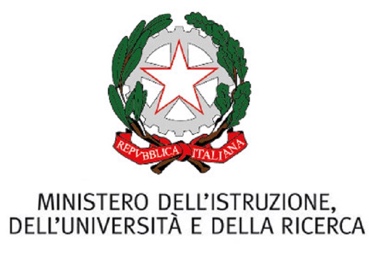 Convitto Nazionale Statale “Vittorio Emanuele II” CagliariConvitto – Semiconvitto - Scuola Primaria – Scuola Sec. I Grado – Scuola Sec. I Grado ad Indirizzo MusicaleLiceo Classico – Liceo Classico Europeo – Liceo Classico in convenzione con il ConservatorioLiceo Scientifico Sportivo – Liceo Scientifico Internazionale con Lingua CineseSede centrale Segreteria: Via Pintus s.n. Loc. Terramaini 09134 Pirri (CA) Tel. 070 500675Sede storica: Via Manno, 14 – 09124 CagliariC.F. Convitto 80004010924 – C.F. Scuole Annesse 92107580927 - Cod. Mecc. CAVC010001www.convittocagliari.gov.it - CAVC010001@istruzione.it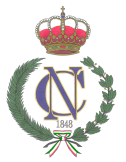 